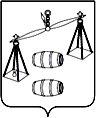 ГОРОДСКОЕ ПОСЕЛЕНИЕ«Город Сухиничи»Калужская областьгородская дума                                  РЕШЕНИЕот  19.12.2023                                                                                                   № 178Руководствуясь Градостроительным кодексом Российской Федерации, Федеральным законом от 06.10.2003 года № 131-ФЗ «Об общих принципах организации местного самоуправления в РФ», Положением о публичных слушаниях и общественных обсуждениях по вопросам градостроительной деятельности  в городском поселении «Город Сухиничи», принятым решением Городской Думы ГП «Город Сухиничи» от 02.11.2018 №11, Уставом ГП «Город Сухиничи», Правилами землепользования и застройки ГП «Город Сухиничи», утвержденными Решением Городской думы ГП «Город Сухиничи от 01.06.2016 №2, Городская Дума городского поселения «Город Сухиничи» РЕШИЛА:          1.Провести публичные слушания по вопросу предоставления разрешения на условно разрешенный вид используемых участков. В проект решения включен вопрос на основании обращения правообладателя нежилого здания с наименованием: здание  ветеринарной аптеки 40,8 кв.м с кадастровым номером 40:19:140506:27 расположенное на земельных участках и предусматривает предоставление разрешения на условно-разрешенный вид использования («Для индивидуального жилищного строительства») (2.1) земельных участков площадью 57 кв.м. кадастровый номер 40:19:140506:40 и 100 кв.м. кадастровый номер 40:19:140506:25, расположенных по адресу: Калужская область, г. Сухиничи, ул. Пушкина, д. 7а находящиеся в общественно-деловой зоне (ОД).         2. Комиссии по подготовке и проведению публичных слушаний по вопросам градостроительной деятельности на территории городского поселения «Город Сухиничи»  09 января  2024 года в 16 часов 00 минут публичные слушания по адресу: Калужская область, Сухиничский район,      г. Сухиничи, ул. Ленина, д. 65а в здании администрации ГП «Город Сухиничи».3.  Предложения и замечания по вопросам, обсуждаемым на публичных слушаниях, могут быть представлены в срок до 09 января 2024 года в комиссию по подготовке проекта правил землепользования и застройки городского поселения «Город Сухиничи».4. Определить местонахождение комиссии по подготовке проекта правил землепользования и застройки городского поселения «Город Сухиничи» по адресу: Калужская область, г. Сухиничи, ул. Ленина, д. 56а, отдел градостроительства, архитектуры, имущественных и земельных отношений, адрес электронной почты: arch.suh@yandex.ru, контактный телефон: 8(48451)51038.5. Настоящее Решение подлежит официальному опубликованию в районной газете «Организатор» и размещению на официальном сайте администрации МР «Сухиничский район» (https://suxinichi-r40.gosweb.gosuslugi.ru) в сети «Интернет».6. Контроль за исполнением настоящего Решения возложить на председателя Комиссии по подготовке и проведению публичных слушаний по вопросам градостроительной деятельности территории городского поселения «Город Сухиничи», заместителя главы администрации ГП «Город Сухиничи» В. В. Алексанова.Глава городского                                              поселения «Город Сухиничи»                                           Т. Ю. КулабуховаОповещениео начале публичных слушанийВ соответствии с Решением Районной Думы муниципального района «Сухиничский район» от 19.12.2023 №178 “О назначении публичных слушаний по вопросу предоставления (об отказе в предоставлении) разрешения на условно разрешенный вид использования земельного участка” (далее Проект решения) сообщаем о проведении публичных слушаний по Проекту решения.Собрание участников публичных слушаний будет проводиться 09 января 2024 года в 16:00 по адресу: Калужская область, Сухиничский район. г. Сухиничи, ул. Ленина, д.65 а, в здании администрации ГП «Город Сухиничи»Публичные слушания проводятся в порядке, установленном статьями 5.1 и 28 Градостроительного кодекса РФ и Положением о публичных слушаниях и общественных обсуждениях по вопросам градостроительной деятельности в городском поселении «Город Сухиничи», утвержденном Решением Городской Думы Думы ГП «Город Сухиничи» от 01.06.2016 №2.Организатор публичных слушаний – комиссия по подготовке и проведению общественных обсуждений или публичных слушаний по вопросам градостроительной деятельности га территории городского поселения «Город Сухиничи» (далее Комиссия).Местонахождение Комиссии: Калужская область, г. Сухиничи, ул. Ленина, д. 56а в здании администрации ГП «Город Сухиничи». Ознакомиться с Проектом решения и информационными материалами по теме публичных слушаний можно на официальном сайте администрации МР “Сухиничский район” в разделе “Градостроительство и архитектура” https://suxinichi-r40.gosweb.gosuslugi.ru,  на информационном стенде по адресу: Калужская область, г. Сухиничи, ул. Ленина, д.   56а, в здании администрации ГП «Город Сухиничи». Экспозиция открыта с 26.12.2023 до 09.01.2024. Консультации по экспозиции проекта проводятся в будние дни с 8.00 до 13.00 и с 14.00 до 16.00 часов.Участники публичных слушаний, определенные законодательством о градостроительной деятельности и прошедшие идентификацию в соответствии с законодательством,  вправе подавать предложения и замечания, касающиеся проекта, в устной и письменной форме в ходе проведения собрания участников публичных слушаний; в письменной форме в адрес организатора публичных слушаний с 26.12.2023 до 09.01.2024 с 8.00 до 13.00 и с 14.00 до 16.00 часов; а также посредством записи в книге (журнале) учета посетителей экспозиции проекта решения, подлежащего рассмотрению на публичных слушаниях.Участники публичных слушаний,  обязаны иметь при себе документы, удостоверяющие личность, документы, подтверждающие полномочия представителя, и документы, устанавливающие или удостоверяющие их права на земельные участки, объекты капитального строительства, помещения, являющиеся частью указанных объектов капитального строительства.